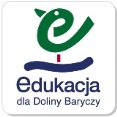 Przedszkole im. Kubusia Puchatka w OdolanowieGrupa dzieci 5-letnich KróliczkiNauczycielka: Aneta BolachTEMAT: „Z detektywem Ekoludkiem zaklinamy śmieci” – wdrażanie do dbania o czystość naszego otoczenia. Cele ogólne:  – rozwijanie postawy ekologicznej– rozwijanie umiejętności segregowania śmieci– kształtowanie poczucia odpowiedzialności za środowisko przyrodnicze naszej Doliny BaryczyCele operacyjne:Dziecko – potrafi segregować odpady do worków w odpowiednich kolorach– wie, że śmieci można poddawać recyklingowi– potrafi opowiedzieć, co można wytworzyć z odpadów papierowych,
plastikowych, szklanychPOMOCE: opowiadanie pt. „Zaklinanie śmieci”, plansza pojemników
do segregowania śmieci, 4 worki w kolorach – zielonym, białym, niebieskim, żółtym, opakowania po produktach różnego rodzaju, pendrive, baterie, nakrętki, karta pracy, kredkiMETODY: słowna, oglądowa, czynnaFORMA: zbiorowa, indywidualna1.  Słuchanie opowiadania czytanego przez nauczyciela „Zaklinacz śmieci”, rozmowa na temat opowiadania, odpowiedzi na pytania dotyczące tekstu  
np. W jaki sposób można zaklinać śmieci? ( zabawa słowna – powtarzanie zaklęcia), Co powstaje z odpadów papierowych, szklanych, plastikowych, bioodpadów? Co staje się z bateriami wyrzuconymi do pojemników ze śmieciami? Co należy zrobić ze zużytymi bateriami? 2.Oglądanie worków do odpadów o różnych kolorach:– niebieski – worek na odpady papierowe– zielony – kolorowe szkło– żółty – odpady plastikowe– biały – białe szkłoPróba odczytania napisów na workach przez chętne dzieci.3.Burza mózgów – dzieci podają propozycje, co można wrzucić do worków
lub pojemników o odpowiednich kolorach.4. Zabawa – posprzątajmy naszą salę.Segregujemy śmieci – zabawa dydaktyczna. Segregowanie opakowań przez dzieci ze względu na rodzaj tworzywa, z jakiego zostały wykonane, do odpowiednich worków.Zwrócenie uwagi na konieczność zbierania baterii do specjalnych pojemników, wyrzucania odpadów naturalnych na kompostownik oraz nakrętek od butelek plastikowych dla chorych dzieci.4. Pokaz nauczycielki: torby foliowe, torby z materiałów – korzystanie podczas zakupów z torb materiałowych przyczynia się do ograniczenia ilości śmieci
w środowisku.5. Praca z kartą pracy „Segregujmy śmieci” – Kolorowanie pojemników
na odpowiedni kolor: Plastik – żółty, Papier – niebieski, Szkło kolorowe – zielone, Szkło białe - biały.6. Taniec w parach przy piosence pt. „Eko piosenka”.6. Wystawa prac na gazetce.                                                                                Aneta Bolach